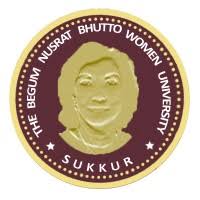 TENDER DOCUMENT FORTHE PROCUREMENT OF AIR CONDITIONERSTHE BEGUM NUSRAT BHUTTO WOMEN UNIVERSITY SUKKURI N D E XPAGESTENDER NOTICE				     		TN-01 to 02ARTICLES OF AGREEMENT		     			AA-01 to 02INSTRUCTION TO TENDERERS	     			IT- 01 to 08CONDITIONS OF CONTRACT		    			CC-01 to 12ANNEXURESFORM OF TENDER 					ANNEXURE-ATENDER PARTICULARS	 			ANNEXURE-BFORM OF SCHEDULE OF 				ANNEXURE-C1		TENDER FOR STORES MANUFACTURED/ AVAILABLE IN  WITHOUT INVOLVING IMPORT.FORM OF SCHEDULE TO TENDER FOR 	ANNEXURE-C2STORES IMPORTED FROM APPROVEDCOUNTRIES.BID BOND			       			ANNEXURE-DCONTRACTORS PERFORMANCE BOND	ANNEXURE-ESTATEMENT DESCRIBING DEVIATION		ANNEXURE-FFROM SPECIFICATIONS.OTHERS:     		 	        LIST OF EQUIPMENTTHE BEGUM NUSRAT BHUTTO WOMEN UNIVERSITY SUKKURE-mail: deputy.df@bnbwu.edu.pk       NO. NIT/BNB-WU-SKR/013 of 2023			     DATED:       03/11/2023NOTICE INVITING TENDERAll the interested Contractors/firms / parties/suppliers / Manufacturers / Sole Distributors meeting eligibility criteria, viz. having registration with Federal Board of Revenue (FBR) for Income Tax, Sales Tax in case of procurement of goods, registration with the Sindh Revenue Board in case of procurement of works and services and registration with Pakistan Engineering Council as the case may be and are not black listed in any procuring agency or authority, are invited to participate in sealed percentage / item rate tender for the following works:The terms and conditions are given as under:-The tender documents can be purchased from office of the Director of Finance or can be downloaded from SPPRA website i.e. https://ppms.pprasindh.gov.pk/PPMS/ and University website www.bnbwu.edu.pk on the payment noted above (non-refundable) in form of Pay Order/DD in favour of The Begum Nusrat Bhutto Women University on any working day except the day of opening of tenders. The sealed tender on prescribed proforma along with 5% earnest money of total bid in the form of Pay Order in favour of The Begum Nusrat Bhutto Women University Sukkur must be submitted by 20-11-2023 up to 11:00 (A.M) and same will be opened on the same day at 11.30 (A.M) in presence of the Contractors / Suppliers/representatives, who so ever will be present at that time. In case of any unforeseen situation resulting in closure of office on the date of opening or if Government declares Holiday the tender shall be submitted/opened on the next working day at the same time & venue. Any Conditional or un-accompanied of the earnest money, tender will not be considered in the competition.The method of procurement is Single Stage - One Envelope Procedure.The Bidders should have successfully completed at least 5 similar projects in last three years in well reputed Organizations.SPECIAL TERMS & CONDITIONS:The Bidder must have professional/certified/technical human resources of the proposed solution, to carry out the project professionally.Bidder must have local presence including Pre-Sales, Sales & Support Staff; so that the equipment should be supplied through verifiable distribution channel in Pakistan.Bidder must mention the Warranty and Warranty period from the date of purchase (Even Default warranty period must be mentioned) for any proposed equipment / supplies.All supplies/equipment for the project will be delivered new, in packed condition directly at BNB women University Sukkur, if equipment delivered is not conforming to the specifications and bill of quantity, the equipment will not be accepted. The equipment will be installed or accepted only after inspection.Incomplete and ambiguous (not describing the required specifications clearly and completely) solutions will not be considered in the bidding process.Evidences should be provided wherever applicable.The Procuring Agency reserves the right to reject any or all bids subject to relevant provisions of SPP Rules, 2010 and may cancel the bidding process at any time prior to the acceptance of a bid or proposal under Rule-25” of said Rules.Procurement OfficerBNB Women University Sukkur.0331-3171391AA-01                                                      ARTICLES OF AGREEMENTThis Agreement made this ___________ day of ___________ 2023, by and between the Vice-Chancellor, The Begum Nusrat Bhutto Women University  located at Sukkur, Sindh, including his successors in office and Assignees / Agents, acting through the Director of Finance, The Begum Nusrat Bhutto Women University , hereinafter called the “University”, of the one part,And _____________________________________________________________________ of _____________________________________________________________________, located at ________________________________________________________, hereinafter called the “Contractor” which expression shall include their successors, legal representatives of the second part.Whereas the University requires Air Conditioners at Sukkur, and whereas the Contractor has agreed to supply, install, put into operation and demonstrate the working of the said Air Conditioners valued at Rs. _________________________ (in figures and words) in the period of ________ months, subject to the terms and conditions set forth, hereinafter, which have been accepted by the Contractor. (amount in figures and words)Now this Agreement witnesses as follows:In this agreement words and expressions shall have the same meanings as are respectively assigned to them in the Conditions of Contract hereinafter referred to.The following documents which, for the purpose of identification, have been signed by _____________________________________ on behalf of the Contractor, and by          (name and designation of the authorized person) 	______________________________________ on behalf of the University, all of                     (name and designation of the authorized person)which shall be deemed to form and be read and construed as a part of this Agreement viz: Articles of Agreement;Instructions to Tenderers;Conditions of Contract;Contractor’s Offer including the relevant correspondence prior to signing of this       Agreement with all Annexures duly filled in;The specifications of the equipment; andBill of Quantity with prices.In consideration of the payment to be made to the Contractor, the Contractor hereby covenants with the University to supply, deliver, install, put into operation and demonstrate the working of Air Conditioners in conformity in all respects of the Contract & the order form No. _____.	The University hereby covenants to pay the Contractor in consideration of the supply, delivery, installation, putting into operation and demonstration of the working of the Air Conditioners the contact price in the manner prescribed by the Contract and approved by the University.AA-02In Witness Thereof the parties have hereunto set their respective hands and seals, the day, month and year first above written.    WITNESSES:University________________________ 		Contractor________________________Witness No.1:						Witness No.1:	Signature:_________________________		Signature:_________________________	Name: ___________________________ 		Name: ___________________________ Designation: ______________________		Designation: ______________________Witness No.2.						Witness No.2:Signature:_________________________		Signature:_________________________	Name: ___________________________ 		Name: ___________________________ Designation: ______________________		Designation: ______________________IT-01INSTRUCTIONS TO TENDERERSThe Begum Nusrat Bhutto Women University Sukkur, Sindh, intends to purchase Air Conditioners under the approved schemes. The purchase will be financed through the cash provided by the Government of Pakistan. This tender is issued for the supply, installation, putting into operation and demonstration of the working of the Equipment as per the Schedule of requirements given in this Tender Document.PREPARATION OF TENDER.1.	Language of TenderThe Tender along with any accompanying literature shall be prepared in English language only:2.	Submission of TenderThe Tender shall be enclosed in a double cover. The outer cover shall bear the address of the Director of Finance, The Begum Nusrat Bhutto Women University Sukkur, Sindh, without any indication that it encloses a tender. The inner cover shall be marked with the tittle of the Tender, number of invitation to the Tender and the date of opening of the Tender, and must be sealed.The Form for Tender, (Annexure-A) Tender Particulars (Annexure-B) and Forms of Schedule to Tender (Annexure “C1”&”C2”) enclosed herewith, shall be submitted in duplicate. The authorized person signing the tender documents must state his full name and authorized position designation underneath his signature.The erasing and/or alterations, if any, in the Tender shall be authenticated by the authorized person by his full signature.The Tender shall be accompanied with the original quotations from the manufacturers, in case the Tender is submitted through their authorized agents or distributors, and shall be supported by credentials establishing the experience and standing of the manufacturers and / or their authorized agents or distributors.A Corporate Certificate / Competency Certificate of the Manufacturer regarding installation, testing, commissioning & training of equipment be attachedAmbiguous and incorrect answers and/or incorrect filling of Tender Documents will render the tender liable to rejection.Quotations through cable, telegraph, telex, fax, or e-mail will not be considered.The tenders shall not rely on any interpretation or correction given by any person except the written addenda and/or corrigenda to documents issued by the Director of Finance, The Begum Nusrat Bhutto Women University Sukkur, Sindh.IT-023.	Bid Bond and Contract Performance BondThe tenderer shall enclose with his/her tender a Bid Bond on requisite stamp paper, as per Annexure “D” to this Tender Document, issued by a scheduled/commercial bank doing business in Pakistan, for an amount equivalent to 5% of the total cost of the Equipment offered as per the Tender submitted by him/her, or Rs. 100,000.00 (One hundred thousand), whichever is more. The Bid Bond shall be in favor of The Begum Nusrat Bhutto Women University Sukkur, including his successor in office and assignees acting through the Director of Finance, The Begum Nusrat Bhutto Women University Sukkur. The bond so furnished shall remain valid for a period 28 days beyond the period of validity of the Tender or till it is revalidated/extended for a period mutually agreed upon by the tenderer and the Director of Finance, The Begum Nusrat Bhutto Women University Sukkur.As soon as an award is made, the provisions in paragraphs c), d) and e), hereunder, shall operate.If the Tender is rejected, the Bid Bond will be returned to the tenderer as soon as possible after rejection.The successful bidder shall have to give a Contract Performance Bond, as per Annexure “E” to this Tender Document, to the extent of 5% of the total value of the contract on the same conditions as the Bid Bond. The Performance Bond shall be retained by the Director of Finance, The Begum Nusrat Bhutto Women University Sukkur, till the completion of the guarantee period as per Clause 23 of the Conditions of Contract.Quality of Stores.The Air Conditioners and other relevant materials (hereinafter called “Stores”) quoted and supplied against this “Invitation to Tender” shall be strictly in accordance with the Specifications attached with this Tender Document. The Stores shall be the product of an established manufacturer shall conform to internationally acceptable commercial standards, and shall be a model that has been successfully operated over a reasonable period of time in educational institutions / Universities, R&D organizations, or relevant industry.In Tenderers must also warrant the use of best material in the making of the stores. by the find that the Specifications for any items of the Stores are lacking in details, they may give their own proposals with detailed specifications, preferably three alternate proposals if possible, for such items in Annexure “F”.The Stores offered by the tenders must be of a quality suitable for the purposes and operations for which they are required, and must be capable of rendering the required performance and services at site in the local conditions of extreme tropical climate, air, dust, water, power and fuel at Sukkur.The Hardware for operation of the Stores will be made available by University.The electric supply for operation of the Stores will be made available at 220 volt single phase, or 380 volt three phase, and 50 cycles.IT-03The Stores offered shall be complete with their standard accessories and must be accompanied by their normal instructions book/manual.Wherever possible or feasible, each item of Stores offered must have its own protection devices, e.g, overload protection by circuit breakers or fuses, or voltage stabilizer for electric equipment.Unless stipulated otherwise in the specifications for any item, the Stores conforming to ASA, SAE, SSI or DIN will be acceptable.The successful bidders may be asked to supply list of spares for 5 years satisfactory operation of any item of the Stores, prior to award of the contract.Literature.The tenderers must furnish with their bids catalogues giving full technical details of the Stores to enable the University to check their offers technically against the prescribed specifications failing which the offers will be liable to rejection.Principals Name, Certificate and Invoice.The tenderers are requiried to mention in their quotations/offers the name and address of their Principals along with a certificate authorizing them (tenderers) to quote on their (Principals) behalf as under:	“This is to certify that M/s _______________________________located  at______________________________________ have obtained quotations from us against tender inquiry No._______ dated  ______ from The Begum Nusrat Bhutto Women University Sukkur, due for opening on ____________ and have agreed to make available the Equipment on the quotations and terms and conditions of the tender”.		       The above condition does not apply to the manufacturers bidding directly.The tenderers must also furnish along with their offers their Principals original Proforma Invoice failing which their offers will be rejected.7.   	Country of Origin.The tenderers must state in his Tender the country of origin of the Stores offered.8.         Alternative Proposal.If any tenderer elects to submit alternative proposal(s) complete information on the alternative items including all data relating to technical specifications in Vol. I, II & III shall be given as per Annexure “F”.9.   	Prices.CATEGORY-‘A’   	Stores Manufactured/Available in  without.				Involving Import.The prices quoted must be total per unit in Pakistani Rupees as shown in Annexure “C-1” and shall include:All charges for packing, marking, handling, insurance, inspection, guarantees, freight/transportation, agent’s commission; and all duties, taxes, levies, octrois etc; and.IT-04The cost of installation, putting into operation and demonstration of the working of the Air Conditioners .b)	CATEGORY-“B”.	Stores Imported from approved Countries. 		The prices must be quoted for each item of Stores in Annexure-“C2” separately for each of the PARTS given below:	PART-1.	Payment in Foreign currency.	The C&F prices quoted by the Principals in the currency of the country of origin.	For the purpose of comparison, the prices quoted shall be converted to equivalent prices in Pakistani Rupees on the basis of the official bank rate prevalent on the date of opening of the Tender.	PART-2	Payment in Pakistani Rupees.		(i)  The agent’s/supplier’s commission in Pakistani Rupees.(ii) 	The insurance charges. The insurance will be arranged by the Contractor through the University with Pakistan Insurance Corporation. The University will assist the Contractor in obtaining the insurance at concessional rates, if any, as allowed by the Government.(iii)The cost of installation, putting into operation and demonstration of the working of the Air Conditioners in the University should be in Pakistani Rupees.(iv) All the charges pertaining to handling and clearance of the Stores at the port 	including all taxes, levies, octrois etc. but excluding the customs duties for the 	payment of which the University is exempted by the Government. However, if 	the customs duties are charged for any items of the Stores for which the 	Government the exemption, the University will make the payment.The transportation charges for transporting the Stores from the port to the University including the charges for loading the Stores at the port and unloading the same at BNBWU-SukkurFor the purpose of evaluation / comparison of bids, as stated in Clause-15, the total price for the Stores under this Category shall be the sum of the amounts mentioned for Parts 1 & 2 above.(c)  	In addition to what is stated in para a) & b) above, the prices given in Annexure C1 & C2 shall also include the following for the Stores of both the Categories-A & B.(i)	Supply, detailing, manufacture, factory testing, export preparation and all costs incidental to shipping / transport up to the stage of installation. IT-05(ii) Responsibility for any loss and/or damage at any stage from manufacture to installation at BNBWU-Sukkur.	(iii) Provision for clean on boards bills of landing.(iv)The cost of export taxes, fees and charges levied and outgoing incurred on exporting goods in the country of origin. (v)The expenses on account of the certificate of origin, invoices or any other documents issued in the country or origin.Validity of Prices / TenderThe prices quoted shall be valid for a period of at least 90 days from the date of opening of the tender.Until the final Contract is executed, the successful bidder shall be bound by the terms and conditions of this Tender Document.Acceptance of the TermsThe submission of the tender against this tender inquiry by the tenderer means that the tenderer has read and accepted the terms and conditions relating to all the tender documents and annexures, and that he/she have thoroughly examined the specifications and particulars in the tender inquiry. Further the tender shall be deemed to be fully aware of the nature of the Stores and the purpose for which they are required and shall be bound to accept the Contract if placed with him/her on the basis of the prices and of the delivery schedule as indicated in Clause 12 hereof within the validity of his/her Tender. 	If the Tender is awarded in favour of Proprietor / Principals who has no authorized agent or distributor in Pakistan, he/she shall have to appoint a distributor or nominee for the purpose of successful completion of the contract and to provide after-sales service.Delivery Period. Shipment of Imported Items.   The shipment of the items of Stores which are to be imported shall be started as early as possible, the shipment schedule shall be submitted to the Director of Finance, BNBWU, Sukkur and shall be negotiable and subject to approval by the University.The tenderer must indicate in his/her offer the port from where the Stores will be shipped.Delivery Period.The entire Stores must be delivered, installed and put into operation at University within 30 days after receiving the letter of award of the Contract.IT-06Delay in the Delivery of the Stores.  For the Stores delayed beyond the delivery period, as specified in the Contract, or as approved by the University, there shall be levied liquidated damages as specified in Clause 22 of the Conditions of Contract given in this Tender Document.The liquidated damages may be waived fully or partially by the Director of Finance, with the approval of the Vice Chancellor of the University, if there are reasonable grounds for such a delay.13.  Negotiations.Under no circumstances will the negotiations take place with any tenderer with regard to the Specifications and Prices quoted and read out at the public opening of the tenders and with regard to the substance of the offer. The tenderers cannot revise their prices after the public opening of the tenders.14. Rights of the University  (a)	The University reserves the right to reject any or all bids without any reason whatsoever, or not waive minor irregularities or errors in any offer. It if appears to the University that such irregularities or errors must be corrected in the offer in which they occur, the same will be corrected prior to the issue of the letter of intent which may be awarded thereupon.b)	The University is neither bound to accept the lowest or any other offer nor is it bound to assign a reason for rejection of any offer.c)	The University accepts the most advantageous bid as per SSPRA Rule-2(x) of SPP Rules, 2010 amendment 11-Aug-2021, (new insertion).d)	The University reserves the right to award the contract to one bidder or divide it among several bidders.e)	The University reserves the right to increase or decrease the quantity of the Stores at its discretion without assigning any reason whatsoever.The University reserves the right to cancel the offer of the tenderer whose bid has been found/evaluated to be the lowest if it is revealed to the University that the tenderer does not have the capability or financial resources or facilities to carry out the Contract in accordance with the terms and conditions of this Tender Document at any stage.15.	Evaluation of Bids.In comparing bids the University will consider, besides the prices quoted, such other factors as compliance with specifications, relative quality of Stores, past experience of the tenderer, after-sales services facilities available in  and the tenderer’s capacity to perform.The evaluation criteria specifically mentioned in the specifications will also be considered for the evaluation of the bids.The marking will be done as mentioned in the Marking/Evaluation criteria as per submitted documents.IT-07For the purpose of evaluation, the prices to be compared shall be the total prices inclusive of all duties, taxes, freight charges etc. as stated in clause 9 titled “Prices” above.  (i)  	For the items quoted in Annexure-C-1, the total prices as mentioned in 	Clause-9(b) shall be compared. (ii)	For comparison of the items quoted in Annexure C-1 with those quoted in Annexure C-2, the total prices as mentioned in Clause-9(a) including the charges/cost packing, making, handling, insurance, inspection guarantees, clearance, freight/transportation up to the University’s equipment duties, taxes, levies, octrois etc.Errors in the Bids.  (i) 	Any arithmetic errors found during the evaluation of bids will be rectified on the 	following basis.If there is a discrepancy between the unit price and the total price that is obtained by multiplying the unit price and quantity, the unit price shall prevail and the total price shall be corrected by the University.If there is a discrepancy between the words and figures, the amount in figures shall prevail.If there is any discrepancy between the total tender price entered in the Articles of Agreement and the total shown in the Schedule of Prices, the amount stated in the Articles of Agreement shall be corrected by the University in accordance with the corrected schedule of Prices.(ii)	If the tenderer does not accept the corrected amount of tender, his / her Tender 	will be rejected and the Bid Bond submitted with the tender shall be forfeited.CC-01CONDITIONS OF CONTRACT 1.	Scope of the ContractThe Scope of the Contract shall be the supply, delivery, installation, putting into operation and demonstration of the working of the Stores at University, Sukkur, Sindh, in accordance with the technical Specifications and Bill of Quantities enclosed in this Tender Document.The Contractor shall within a period of one month of the execution of the agreement furnish to the University a detailed program for supply and delivery of various items of the Stores for necessary approval by the University. 2.	Definition of TermsIn writing these Conditions of Contract, Specifications and Bill of Quantities, the following words shall have the meanings hereby indicated, unless there is something in the subject matter or Contract inconsistent with such constructions:The University shall mean the Begum Nusrat Bhutto Women University Sukkur, Sindh.The Vice Chancellor shall mean the Vice Chancellor of The Begum Nusrat Bhutto Women University Sukkur, Sindh, including his successor in office and assignees, empowered to act in all matters pertaining to the University either directly or through The Begum Nusrat Bhutto Women University SukkurThe Contractor or Supplier shall mean the Tenderer (Bidder) whose Bid has been accepted by the University and shall include the Bidder’s executors, administrators, successors and permitted assignees.The Stores shall mean and include all the Equipment, literature, materials and articles to be provided by the Contractor under the Contract.The Contract shall mean the agreement signed by the Contractor for the supply, delivery, installation, putting into operation and demonstration for the working of the Stores, as stated under the Scope of the Contract above.The Contract Price shall mean the sum mentioned in or calculated in accordance with the provisions of the Contract, which is to be paid to the Contractor for satisfactory execution of the Contract in accordance with these Conditions of Contract.The Specifications shall mean the specifications annexed to or issued, herewith, and shall include the schedule and drawings attached hereto as well as the samples and patterns if any.Month shall mean the Calendar month.Writing shall include any manuscript, type-written, printed or other statement reproduced in any visible form and whether under seal or under hand.CC-023.	Contract Documents.a)	The term Contract Document shall mean the following documents which shall be deemed to form an integral part of the Contract:Articles of Agreement;Instructions to Tenderers;Conditions of Contract;Contractor’s Proposal / Offer including the relevant correspondences prior to signing of the agreement with all Annexures duly filled in;The Specifications of the Stores; andBill of Quantities with prices.b)	In the event of any conflict between the above-mentioned documents, the present Articles of Agreement and Conditions of Contract shall prevail.4.	Signing of the Contract AgreementWithin 30 days of the issue of the letter of intent, the successful bidder (bidders) will be required to sign an agreement with the University for the supply of such quantity, in whole or in part, of the tendered Stores as will be communicated to him / her (them) in the letter of intent.5.	Packing, Marking and Handlinga)	All the Stores, whether imported or locally manufactured / available, shall be delivered to the BNB Women University Sukkur in safe and secure condition at the risk and cost of the Contractor.b)	The packing, marking and handling shall be so arranged by the Contractor as to prevent any loss of or damage to the Stores.c)	In case any of the items of the Stores are to be imported by the Contractor, the import shall be arranged by the Contractor himself / herself with such packing and marking and through such means as deemed fit by him / her for safe and secure delivery at Sukkur. The packing of the equipment shall be the usual export packing to ensure safe journey by air, sea, rail and road, as the case may be, of the Stores to destination. Each packing shall be clearly marked in English with the following:	i. 	Port of Destination :	        KARACHI.	ii.	Name of the Ship:	      ____________________		iii.	Name of the Consignee:			DIRECTOR OF FINANCE The Begum Nusrat Bhutto Women University Sukkur Sindh Pakistan		i.	Name of the Contractor:   CONTRACTOR’S NAME & ADDRESS		ii.	Case Number & Contents: ___________________________		iii.	Net Weight & Dimensions: 	(length, Breadth & Height)		iv.	Gross Weight:		         	(Kg.)		v.	Number & Date of Contract: 	___________________________				vi.	Marking:	          		BNBWU in a 6 in. x 4 in. rectangle						          BNBWUCC-036.	Transportation and ShipmentCC-04a.	For Stores Manufactured / Available in i.	All those items of the Stores which are to be manufactured in Pakistan, or are to be supplied from the locally available stocks (whether imported or manufactured in Pakistan), may be transported from the place of manufacture or availability to Sukkur by any mode of transportation as deemed convenient and suitable by the Contractor at his/ her risk and cost.ii.	All costs of handling, loading, transportation, unloading and placing the Stores in position of the University shall be borne by the Contractor.   7. 	Pre-shipment and After-fabrication Inspectiona)	The pre-shipment inspection and / or the inspection of the Stores Principals / Proprietor at the premises, if desired by the Contractor, shall be arranged by the Contractor at his / her own cost.  The responsibility for the quality, quantity, correctness and adherence to the Specifications etc. of the Stores shall lie solely and squarely on the Contractor.b)	The University may, at its discretion, waive pre-shipment inspection and hence issue the waiver in writing so that the Stores could be shipped under manufacturer’s test certificate. This waiver shall be deemed as authorization to ship for the purpose of negotiating the letter of credit under Clause 13(b) ii.c)	The pre-shipment inspection and/or the waiver thereof shall in no any above the Contractor of any of his obligations under this Contract. 8.	InsuranceThe Contractor shall arrange the insurance for the Stores in whatever way he / she deems fit at his / her risk and cost.  The prices quoted in the offer of the Contractor shall include the cost of insurance.  The Contractor shall have to inform the University of the Insurance Arrangements made by him / her for the Stores.9.	On-arrival InspectionThere shall be inspection of the Stores by the representatives of the University after the arrival of The BNBWU Sukkur in the presence of the Contractor or his authorized representatives and the representatives of the insurance company. The inspection report, which, inter-alia, should indicate the condition in which each item of the Stores has been received, shall be signed by the above representatives. The Contractor shall coordinate with the Director of Finance, The Begum Nusrat Bhutto Women University Sukkur, and the insurance company for arranging the inspection at such date and time as is convenient to the above representatives.CC-0510.	Taking OverUpon receipt of the Air Conditioners at the BNB-Women University, Sukkur and after inspection, as stated in Clause 9 above, the University will issue a taking-over certificate in respect of those items of Stores which are received in acceptable condition.  The taking-over of the damaged items will be with-held until the same are repaired / replaced and are re-inspected and found in acceptable condition.11. 	Installation and Demonstration of Stores	a).	Installationi) 	After inspection and taking over of the Stores, as stated in Clauses 9 and 10 above, the Contractor shall install those items of Stores which are to be permanently positioned in place of the University. For this purpose, the Contractor shall co-ordinate with the Director of Finance, The Begum Nusrat Bhutto Women University Sukkur, for making arrangements for the Hardware needed for the installation.ii)	The cost of additional hardware for installation shall be borne by the University. The Contractor shall provide, along with his offer, the details of the hardware needed for each item of the Stores separately.  The technical and other personnel needed for installation of the Stores shall be provided by the Contractor at his cost.  The entire cost of installation, configuration, application except that of the needed hardware, shall be borne by the Contractor.						b)	Demonstrationi)	After installation of the Stores, as stated in Clause 11 a) above, the complete working of each item of Stores for the purpose of performing the intended experiments, testing of specimens and recording of the test results etc., shall be demonstrated fully to the designated staff of the University by the Contractor or his technical personnel.ii)	The entire cost, including the T.A. / D.A. of the personnel involved in the demonstration, shall be borne by the Contractor.12.	Completion CertificateAfter completion of the installation and demonstration, as stated in Clause 11 above, a certificate is to be obtained by the Contractor from the concerned Head of the Department/ Director of the Institute stating that the Stores (item-wise) have been satisfactorily installed and demonstrated by the Contractor.13.	Terms of PaymentThe Contractor shall be paid for Stores in the following manner:CC-06	PART-1.	Payment in Pakistani RupeesThe Rupee component of the price of the Stores, as stated in Clause 9 b) of “Instructions to Tenderers” will be paid to the Contractor in the following manner:The University will pay to the Contractor (100%) of the total price of the items quoted by the Contractor after the presentation of the completion certificate, as stated in Clause 12 above.CC-0714.	Warranty / Guarantya)	The Contractor shall warranty that the Stores shall be fit for the purposes and operation mentioned in the relevant clauses of the “Instructions to the Tenderers” and “Conditions of Contract”, notwithstanding the fact that the entire Stores, or any item or part of the Stores, bear or are found to bear a patent or trade mark. b)	The Contractor shall guarantee supply of good quality Stores in accordance with the Specifications and as stated in Clauses 4 and 5 of the “Instructions to the Tenderers”.  Further, the Stores shall be brand new and absolutely free from all defects in material, quality and workmanship. In case of defects, the defective Stores, or the defective parts / components of the Stores thereof, shall be replaced by the Contractor free of cost to the University within reasonable time. 15.	Breach of ContractIn case of breach of warranty / guarantee or Contract, the damages suffered by the University shall be recovered from the Contractor out of any payment due to the Contractor and / or in accordance with the terms and conditions of the Contract Performance Bond given at Annexure “E” enclosed with this Tender Document, without notice to the Contractor.16.	Contractor’s Default Liabilitya)	The University may upon written notice of default to the Contractor terminate the Contract in the circumstances detailed hereunder:i.	If in the judgment of the University, the Contractor fails to make delivery of the Stores within the time specified in the Contract Agreement or within the period for which extension has been granted by the University; andii.	If, in the judgment of the University, the Contractor fails to comply with any of the other provisions of the Contract.b)	In the event the University terminates the Contract, in whole or in part, as provided in Clause 16 a) above, the University reserves the right to purchase, on such terms and conditions as it may deem appropriate, Stores similar to the one terminated, and the Contractor will be liable to the University for any additional costs for such similar Stores, and / or for liquidated damages for delay, as defined in Clause 22 of the Conditions of Contract until such reasonable time as may be required for the final supply of the Stores.c)	If the Contract is terminated, as provided in Clause 16 a) above, the University, in addition to any other rights provided in this Clause, may require the Contractor to transfer title and deliver to the University under any of the following cases in the manner and as directed by the University:		i)	Any completed Stores; andCC-08ii)	Such partially completed Stores, drawings, information and contract right (hereinafter called manufacturing material) as the Contractor has specifically produced or acquired for the performance of such parts of the Contract as has been terminated. d)	The University will pay to the Contractor the Contract Price for the completed Stores delivered to and accepted by the University and also for the manufacturing materials delivered and accepted.e)	In the event the University does not terminate the Contract, as provided in Clause 16 a) above, the Contractor shall continue with the performance of his / her Contract, in which case the Contractor shall be liable to the University for Liquidated Damages for delay as set out in Clause 22 until the Stores are accepted. 17.	Bankruptcy	If the Contractor shall become bankrupt or have a receiving order made against him / her or compound with his / her creditors, or being a corporation commence to be wound up, not being a voluntary winding up for the purpose of amalgamation or reconstruction, or carry on its business under a receiver for the benefit of its creditors or any of them, the University shall be at liberty to:terminate the Contract forthwith by a notice in writing to the Contractor or to the liquidator or receiver or to any person in whom the Contract may become vested, and to act in the manner provided in Clause 16 above as though the last-mentioned notice has been the notice referred in such Clause and the Stores have been taken out of the Contractor’s hand; and / orgive such liquidator, receiver, or other person the option of carrying out the Contract subject to his / her providing a guarantee for the due and faithful performance of the Contract up to an amount to be determined by the University.18.	Termination of ContractIf, for any cause as set forth in Clause 19 hereafter, the Contractor finds it impracticable to continue operation or, if owing to force majeure or to any cause beyond its control, the University finds it impossible to continue operation, then prompt notification in writing shall be given by the party affected to the other.If the delay or difficulties so caused cannot be expected to cease or become avoidable, or if operation cannot be resumed within six months, then either party shall have the right to terminate the Contract by giving ten (10) days written notice to the other.In the event of termination of the Contract under this Clause, payment will be made to the Contractor as follows:i)	The Contractor shall be paid for all the Stores for which the completion certificate has been issued, as stated in Clause 12, and for all the reimbursable expenses due and unpaid.ii)	The Contractor shall also be paid reasonably for any work done during the said six months period as well as for settlement of any financial commitment made in CC-09connection with proper performance of the Contract and which are not reasonably defrayed by payments under i) above.iii)	On termination of the contract for any cause, the Contractor shall see to the orderly suspension and termination of operations with due consideration to  the interests of the University with respect to completion, safeguarding or storing of the Stores produced for the performance of the Contract and the salvage and resale thereof19.	Force Majeure.	The Contractor shall not be liable for any additional cost or for liquidated damages for delay or any failure to perform the Contract arising out of force majeure or cause beyond his / her control including acts of God, or of the public enemy, or of the Government, fires, floods, epidemic quarantine restrictions, strikes, freight embargoes and default of subcontractors due to any such cause (unless the University shall determine that the Stores to be furnished by the Contractor might reasonably have been obtained from other sources in sufficient time to allow the Contractor to meet the required time schedule), provided that the Contractor shall within ten (10) days from the beginning of such delay notify the University in writing of the causes of the delay.  The University shall ascertain the facts and the extent of the delay and extend the time for completing the supplies as in its judgment the findings justify.20. 	Rejectiona)	In the event any portion of the Stores supplied by the Contractor is found before taking over to be defective in material or workmanship, or otherwise not in conformity with the requirements of the Contract, the University shall have the right to either reject or require, in writing, rectification of the Stores.  In the later case, the Contractor shall with utmost diligence, and at his own expense, make good the defects so specified or replace the defective Stores.  If the Contractor fails to rectify or replace the rejected Stores, the University may adopt any of the following options:i)	replace or rectify, at its option, such defective Stores and charge to the Contractor the excess cost occasioned to the University plus (15%) fifteen percent; orii)	acquire the said Stores at a reduced price considered equitable under the circumstances; oriii)	terminate the Contract as provided in Clause 18 of these Conditions of Contract.b)	Nothing in this Clause shall affect any claim by the University under Clause 22 hereafter.21.	Extension of Time	If the completion of the Contract is delayed due to reason beyond the control of the Contractor, the Contractor shall without delay request the University, in writing, of his claim for an extension of time.  The University on receipt of such request may agree to extend the completion date as may be reasonable in the circumstances of the case but without prejudice to other terms and conditions of the Contract.CC-1022. 	Delay in Delivery - Liquidated DamagesShould the progress of the Contract at any time be lagging behind the program agreed between the University and the Contractor, the University will notify the Contractor in writing and the Contractor shall there upon take such steps as he / she may deem fit to expedite the progress of the Contract. Non-issuance of this notice by the University shall not in any way absolve the Contractor of the liquidated damages as stated in Clause 22 b) below.If the Contractor fails to complete the Contract, in full or part, within the time laid down in the Contract Agreement or any extension thereof, there shall be deducted from the Contract Price, as liquidated damages, a sum of one half of one percent (0.5%) of the Contract price of each unit of the delayed Stores for each calendar week of delay subject to the maximum of five percent (5%) of the Contract Price of the unit or units so delayed, and such deduction shall be in full satisfaction of the Contractor’s liability for the said failure.23.	Period of GuaranteeThe term period of guarantee shall mean the period of twelve (12) months from the date on which the Stores have been put into operation and demonstrated to university staff.  In any case this period shall not exceed eighteen (18) months from the date of taking-over certificate.During the period of guarantee, the Contractor shall remedy, at his / her expense, all defects in design, materials, and workmanship that may develop or are revealed under normal use of the said Stores upon receiving written notice from the University; the notice shall indicate in what respect the Stores are faulty.The provisions of this Clause include all the expenses that the Contractor may have to incur for delivery and installation of such replacement parts, material, and equipment as are needed for satisfactory operation of the Stores premises.24.	Non-assignmentThe Contractor shall not have the right to assign or transfer without the prior approval of the University the benefit and obligations of the Contract or any part thereof.25. 	Expenditure Under ContractThe Contractor shall not make any expenditure for the purpose of this Contract in any country not authorized by the Government of Pakistan26.	Certificate Not to Affect the Rights of the University or the Contractor	No certificate of the University on account nor any sum paid on account by the University nor any extension of time for the delivery of the Stores pursuant to Clause 19 shall affect or prejudice the rights of the University against the Contractor nor relieve the Contractor of his obligation for due performance of the Contract or be interpreted as approval of the Stores supplied, and no certificate shall create liability of the University to pay for the alterations, amendments, variations etc. not ordered in writing by the University or discharge the Contractor for the payment of damages or of any sum against the payment of which he / she is bound to indemnify the University nor shall such certificate nor the acceptance by him / her of any sum paid affect or prejudice the rights of the Contractor against the University.27.	Payments Due from the Contractor	All costs, ascertained damages or expenses for which under the Contract the Contractor is liable to the University may be deducted by the University from any money due or may become due to the Contractor under the Contract or may be recovered by action of law or otherwise from the Contractor.28	Legal Proceedings	The Contract and the Tender Documents are governed by the laws of Pakistan and no proceedings to or arising out of any of them shall be instituted in any courts other than those situated at Sukkur, Hyderabad and Karachi, Sindh Pakistan.29. 	Dispute	Should any question or dispute arise as to the material, design, construction  or delay in the supply of the Stores or the purpose or the performance for which they are required or are warranted, the University shall nominate an independent certifier / expert having knowledge of Equipment, etc., who will, after affording the parties to the dispute an opportunity to present their contention, and after having tests made as the certifier deems fit, certify whether there has been any breach of Contract or warranty and, if so, what sum shall be paid to the University in diminution or extinction of price, and such certificates shall be final and binding and shall not be questioned and shall be acted upon in arbitral or other legal proceedings.  The award of the costs of the certifier will be within his / her own discretion and shall be recoverable from the party against which the costs are awarded.30. 	Arbitration	All disputes and matters of difference  whatsoever (other than those relating to the certificate of expert certifier) between the University and the Contractor relating to and arising out of the Contract and Tender Documents shall be referred to arbitration under the arbitration act 1940 with amendments and re-amendments thereof, each party nominating its own arbitrator. The umpire will be nominated by the arbitrators within the first three arbitral hearings.  The award of the arbitrators or of the umpire shall be final and binding upon the parties.  The arbitral proceedings shall be held at Sukkur, Sindh Pakistan.ANNEXURE “A”FORM OF TENDER(LETTER OF OFFER)Tender Reference No. ___________________ 		Dated _____________________Name of Contract:  	Supply, Installation, Putting into Operation and Demonstration ofProcurement of Air Conditioners at The Begum Nusrat Bhutto Women University Sukkur, SindhThe Director of FinanceThe Begum Nusrat Bhutto Women University Sukkur.Dear Sir,Having examined the Tender Documents including Instructions to Tenderers, Conditions of Contract, Specifications, Drawings, Schedule of Prices and Addenda Nos. ______________________________ for the execution of the above-named Contract, we, the undersigned, being a company doing business under the name and address ________________________________________________________ and being duly incorporated under the laws of Pakistan hereby offer to execute and complete such Contract and remedy any defects therein in conformity with the said Documents including Addenda thereto for the Total Tender Price of Rs. ______________________________ (in figures and words) or such other sum as may be ascertained in accordance with the said Documents.We understand that all the Schedules attached hereto form part of this Tender.As security for due performance of the undertakings and obligations of this Tender, we submit herewith a Bid Bond referred to in Clause 3 of the Instructions Tenderers and as per Annexure “D”, in the amount of Rs. _______________________________ (in words and figures) drawn in favor of or made payable to The Begum Nusrat Bhutto Women University Sukkur and valid for a period of 28 days beyond the period of validity of this Tender.We undertake, if our Tender is accepted, to complete the whole of the work comprised in the above-named Contact within the time stated in Clause 12 of the Instructions to Tenderers.We agree to abide by this Tender for the period of 90 days beyond the date of opening of the Tender, and it shall remain binding upon us and may be accepted at any time before the expiration of this period.Unless and until a formal Contract Agreement is signed, this Tender, together with your acceptance thereof, shall constitute a binding contract between us.We undertake, if our Tender is accepted, to execute the Contract Performance Bond referred to in Clause 3 of the Instructions to Tenderers and as per Annexure “E” for the due performance of the Contract.We understand that you are not bound to accept the lowest or any Tender you may receive.We do hereby declare that this Tender is made without any collusion, comparison of figures or arrangement with any other person or persons making a Tender for the above-named Contract.We confirm, if our Tender is accepted, that all partners of the joint venture shall be liable jointly and severally for the execution of the Contract and the composition or the constitution of the joint venture shall not be altered without the prior consent of the Vice Chancellor, The Begum Nusrat Bhutto Women University Sukkur. (Please delete this clause in case of Tender from a single firm)	Dated this __________________ day of _______________________ 2023	Signature ___________ in the capacity of _____________ duly authorized	to sign Tender for and on behalf of  _______________________________				                      (Name of Tenderer in Block Capitals)	Address:  ____________________________________________________	____________________________________________________________	Witness: 	Name: ______________________________________________________	Address: ____________________________________________________            	   ____________________________________________________	Occupation: __________________________________________________Bid Data Sheet BIDDING DATA(This section should be filled in by the Engineer/Procuring Agency before issuance of the Bidding Documents). a) Name & Address of the:	:The Begum Nusrat Bhutto Women University Sukkur.Procuring agencyb) Brief Description of Works   	:Procurement of Air Conditioners at, BNBWU Sukkur.c) Estimated Cost                        :   1.264 (M)d) Amount of Bid Security	      :   5%   e) Period of Bid Validity	:   60 daysf) Amount of Bid Security	:   g) Percentage if any, to be     Deducted from bill		:	  N.A.		Tenders will be issued from 03-11-2023 to					19-11-2023 during the office Hours.h) Deadline of submission of 	:	 20-11-2023 up-to 11:00 (A.M)    Bids along with time 	    	Bidders do not have the option of submitting their bids electronically. 			Unsealed bids will not be entertained / received.I) Venue, Date & Time of 	:    BNB Women University Sukkur.    Bid opening 		20-11-2023@ 11:30 (A.M)j) Time for Completion from written order of commence:	60 Daysk) Liquidity damages	:	(0.05% of estimated cost or Bid cost)l) Stamp duty:0.35% or notified by the Govt. of Sindh, will be paid by successful bidder as stamp duty. m) Deposit Receipt No: Date: Amount:	BID DATA SHEETEligibility / Qualification CriteriaEvaluation CriteriaANNEXURE-BTENDER PARTICULARSTHE TENDERERS MUST SUPPLY THE FOLLOWING SPECIFIC INFORMATION FOR EACH ITEM OR GROUP OF ITEMS OF THE STORES:1.	Conformation of Stores:Whether the Stores offered conform to the particulars specified in the Schedules; if not, details of deviations must be stated in Annexure “F”.2.	Manufacturing Details:	(i)	Brand of Equipment. 	(ii)	Name and address of Manufacturer; and	(iii)	Country of origin of Stores.3.	Delivery Schedule:  `	(i)	Earliest date by which delivery can be affected; 	(ii)	Complete schedule of delivery; and(iii)	If the delivery period is different for different items, it must be indicated item wise.4.  	Packing Specification:	Whether the specifications for packing given in the Tender Documents will be adhered to.ANNEXURE “C1”FORM OF SCHEDULE TO TENDER FOR STORES MANUFACTURED/AVAILABLE IN PAKISTAN WITHOUT INVOLVING IMPORT.	Due by_______ hours on ________    ________            _______		 (time)			(date)              (month)                  (year)SCHEDULE TO TENDER NO. ___________________________ DATED________________The Tender will be opened at ________ hours on ________ _________ ______ 				     (time)			(date)          (month)        (year)Delivery on or before   ________ _________ ______ 			       (date)               (month)            (year)Rates and amount to be quoted in Pakistani RupeesIt is certified that:The Stores offered above conform in all respects with the particulars/specifications given in the Tender Documents’ andAll the terms and conditions of the Tender Documents are acceptable to us._____________________(signature of the authorized person___________________   			SEAL(name of the authorized person)____________________     (name of the Tenderer)ANNEXURE “C2”FORM OF SCHEDULE TO TENDER FOR STORES IMPORTED FROM APPROVED COUNTRIES.	Due by_______ hours on ________    ________            _______		 (time)			(date)              (month)                  (year)SCHEDULE TO TENDER NO. ___________________________ DATED________________The Tender will be opened at ________ hours on ________ _________ ______ 				     (time)			(date)          (month)        (year)Delivery on or before   ________ _________ ______ 			       (date)               (month)            (year)PART 1.     The rates quoted in the Table below must be on C&F basis.PART 2.	The rates quoted in the Table below must be in Pakistani Rupees(Continued on the next page)ANNEXURE “C2”NOTE:In the Table below, the columns 1 to 5 and 8 are to be filled in by the Tenderer before submitting the Tender, while the columns 6, 7 and 9 are to be filled in jointly by the Director of Finance, The Begum Nusrat Bhutto Women University Sukkur, or his representative, and the Tenderer, or his representative, after opening of the Tender.It is certified that:i)	The Stores offered above conform in all respects with the 					particulars/specifications given in the Tender Documents; and ii)	All the terms and conditions of the Tender Documents are acceptable to us._______________________      (name of the Tenderer)______________________   			SEAL(signature of the authorized person)_______________________     (name of the authorized person)ANNEXURE “D”BID BOND(Bank Guarantee)Guarantee No _______________Executed on  ________________Expiry date _________________Letter by the Guarantor (Bank) to the Employer (University)Name of  Guarantor (Bank) with address: __________________________________________________________________________________________________________________Name of Principal (Tenderer) with address: _______________________________________________________________________________________________________________Penal sum of Security (Bond),(in figures and words): _______________________________________________________________________________________________________Tender Reference No. _______________________ Date of Tender ___________________KNOW ALL MEN BY THESE PRESENTS, that in pursuance of the terms of the Tender and at the request of the said Principal (Tenderer), we the Guarantor above-named are held and firmly bound unto the Vice Chancellor, The Begum Nusrat Bhutto Women University Sukkur, acting through the Director of Finance, The Begum Nusrat Bhutto Women University Sukkur, {hereinafter called The “Employer” (“University”)}in the sum stated above, for the payment of which sum well and truly to be made, we bind ourselves, our heirs, executors, administrators and successors, jointly and severely, firmly by these presents.THE CONDITION OF THIS OBLIGATION IS SUCH, that whereas the Principal (Tenderer) has submitted the accompanying Tender numbered and dated as above for supply, installation, putting into operation of Air Conditioners at The Begum Nusrat Bhutto Women University Sukkur, to the said Employer (University); and WHEREAS, the Employer (University) has required as a condition for considering the said Tender that the Principal (Tenderer) furnish a Bid Bond in the above said sum to the Employer (University), conditioned as under:that the Bid Bond shall remain valid for a period of 28 days beyond the period of validity of the Tender;that in the event of;the Principal (Tenderer) withdraws his Tender during the period of validity of the Tender;the Principal (Tenderer) does not accept the correction of his Tender Price, pursuant to Clause 16 of “Instructions to Tenderers”; or failure of the successful Tenderer to:furnish the required Contract Performance Bond, in accordance with Clause 3 of  “Instructions to Tenderers”; orsign the proposed Contract Agreement, in accordance with Clause 4 of  the “Conditions of Contract”;then the entire sum be paid immediately to the said Employer (University) as liquidated damages and not as penalty for the successful Tenderer’s failure to   perform. NOW THEREFORE, if the successful tenderer shall, within the period specified therefore, on the prescribed form presented to him for signature enter into a formal Contract with the said Employer (University) in accordance with his Tender as accepted and furnish within twenty eight (28) days of his being required to do so, a Contract Performance Bond with good and sufficient surety, as may be required, upon the form prescribed by the said Employer (University) for the faithful performance and proper fulfillment of the said Contract or in the event of rejection of the said Tender by the Employer (University) within the time specified then this obligation shall be void and of no effect, but otherwise to remain in full force and effect.PROVIDED THAT, the Guarantor shall forthwith pay to the Employer (University) the said sum stated above upon first written demand of the Employer (University) without cavil or argument and without requiring the Employer (University) to prove or to show grounds or reasons for such demand notice of which shall be sent by the Employer (University) by registered post duly addressed to the Guarantor at its address given above.PROVIDED ALSO THAT, the Employer (University) shall be the sole and final judge for deciding whether the Principal (Tenderer) has duly performed his / her  obligations to sign the Contract Agreement and to furnish the required Contract Performance Bond within the time stated above, or has defaulted in fulfilling the said requirements and the Guarantor shall pay without objection the sum stated above upon first written demand from the Employer (University) forthwith and without reference to the Principal (Tenderer) or any other person.IN WITNESS WHEREOF, the above bounden Guarantor has executed the instrument under its seal on the date indicated above, the name and seal of the Guarantor being hereto affixed and these presents duly signed by its undersigned representative pursuant to the authority of its governing body.							______________________				Guarantor (Bank)Witness:			1. ___________________    					___________________             (Signature)							(Signature)__________________________   				___________________ (Name, Title, Address and Seal)  					(Name)2. ____________________  					___________________             (Signature)							(Title) _________________________				______________________  (Name, Title, Address and Seal)				(Corporate Guarantor Seal)	ANNEXURE “E”CONTRACT PERFORMANCE BOND(Bank Guarantee)Guarantee No. __________________________Executed on ____________________________Expiry Date ____________________________Letter by the Guarantor (Bank) to the Employer (University)Name of Guarantor (Bank) with Address: ________________________________________________________________________________________________________________Name of Principal (Contractor) with address: _____________________________________________________________________________________________________________Penal Sum of Security (Bond), (in words and figures) _____________________________________________________________________________________________________Letter of Acceptance No. ___________________________ Dated __________________KNOW ALL MEN BY THESE PRESENTS, that in pursuance of the Tender Documents and above said Letter of Acceptance (hereinafter called the Documents) and at the request of the said Principal (Contractor) we, the Guarantor above named, are held and firmly bound unto the Vice Chancellor, The Begum Nusrat Bhutto Women University Sukkur, Sindh, acting through the Director of Finance, The Begum Nusrat Bhutto Women University Sukkur {hereinafter called the Employer (University)} in the penal sum of amount stated above for the payment of which sum well and truly to be made to the said Employer (University), we bind ourselves, our heirs, executors, administrators and successors, jointly and severely,  firmly by these presents.THE CONDITION OF THIS OBLIGATION IS SUCH, that whereas the Principal (Contractor) has accepted the Employer’s (University’s) above said Letter of Acceptance for the supply, installation, putting into operation and demonstration of Air Conditioners of The Begum Nusrat Bhutto Women University Sukkur, Sindh.NOW THEREFORE, if the Principal (Contractor) shall well and truly perform and fulfill all the undertakings, covenants, terms and conditions of the said Documents during the original terms of the said Documents and any extensions thereof that may be granted by the Employer (University), with or without notice to the Guarantor, which notice is hereby waived and shall also well and truly perform and fulfill all the undertakings, covenants, terms and conditions of the Contract and of any and all modifications of the said Documents that may hereafter be made, notice of which modifications to the Guarantor being hereby waived, then, this obligation to be void; otherwise to remain in full force and virtue till the expiry of the guaranty period as per Clause 23 of the Conditions of Contract.Our total liability under this Guarantee is limited to the sum stated above and it is a condition of any liability attaching to us under this Guarantee that the claim for payment in writing shall be received by us within the validity period of this Guarantee, failing which we shall be discharged of our liability, if any, under this Guarantee.We, ___________________________ (the Guarantor), waiving all objections and defenses under the Contract, do hereby irrevocably and independently guarantee to pay to the Employer (University) without delay upon the Employer’s (University’s) first written demand without cavil or arguments and without requiring the Employer (University) to prove or to show grounds or reasons for such demand any sum or sums up to the amount stated above, against the Employer’s (University’s) written declaration that the Principal (Contractor) has  refused or failed to perform the obligations under the Contract which payment  will be effected by the Guarantor to the Employer’s (University’s) designated Bank and Account Number.PROVIDED ALSO THAT the Employer (University) shall be the sole and final judge for deciding whether the Principal (Contractor) has duly performed his obligations under the Contract or has defaulted in fulfilling the said obligations, and the Guarantor shall pay without objection any sum or sums up to the amount stated above upon first written demand from the Employer (University) forthwith and without any reference to the Principal (Contractor) or any other person.IN WITNESS WHEREOF, the above bounden Guarantor has executed this Instrument under its seal on the date indicated above, the name and corporate seal of the Guarantor being hereto affixed and these presents duly signed by its undersigned representative, pursuant to authority of its governing body	________________________								Guarantor (Bank)Witness:1._______________________			 _______________________	(Signature)						(Signature)_________________________			______________________Name, Title and Address (Seal)				(Name)	2. _______________________  			______________________	(Signature)						(Title)	_________________________			________________________Name, Title and Address (Seal)			   Corporate Guarantor (Seal)ANNEXURE “F”Statement Describing Deviation from Specifications.________________________    (signature of the authorized person)   ________________________        			SEAL  (name of the authorized person)   On behalf of______________________________________________________________________________________(name and address of the Tenderer)BL-1 Appendix-L to Bid (INTEGRITY PACT)DECLARATION OF FEES, COMMISSION AND BROKERAGE ETC; PAYABLE BY THE SUPPLIERS/CONTRACTORS/CONSULTANTS.Contract No._______________________________		Dated __________________ Contract Value: ____________________________ Contract Title: _____________________________ __________________________	[Name of Supplier/Contractor/Consultant] hereby declares that it has not obtained or induced               the procurement of any contract, right, interest, privilege or other obligation or benefit from Government of Sindh (GoS) or any administrative subdivision or agency thereof or any other entity owned or controlled by it (GoS) through any corrupt business practice. 					 		              __________________________		Without limiting the generality of the foregoing, [Name of Supplier/Contractor/Consultant]                     represents and warrants that it has fully declared the brokerage, commission, fees etc. paid or payable to anyone and not given or agreed to give and shall not give or agree to give to anyone within or outside Pakistan either directly or indirectly through any natural or juridical person, including its affiliate, agent, associate, broker, consultant, director, promoter, shareholder, sponsor or subsidiary, any commission, gratification, bribe, finder’s fee or kickback, whether described as consultation fee or otherwise, with the object of obtaining or inducing the procurement of a contract, right, interest, privilege or other obligation or benefit in whatsoever form from, from Procuring Agency (PA) except that which has been expressly declared pursuant hereto. 		____________________________	[Name of Supplier/Contractor/Consultant] certifies that it has made and will make full               disclosure of all agreements and arrangements with all persons in respect of or related to the transaction with PA and has not taken any action or will not take any action to circumvent the above declaration, representation or warranty. ____________________________	[Name of Supplier/Contractor/Consultant] accepts full responsibility and strict liability for           making any false declaration, not making full disclosure, misrepresenting facts or taking any action likely to defeat the purpose of this declaration, representation and warranty. It agrees that any contract, right, interest, privilege or other obligation or benefit obtained or procured as aforesaid shall, without prejudice to any other rights and remedies available to PA under any law, contract or other instrument, be voidable at the option of PA. 		Notwithstanding any rights and remedies exercised by PA in this regard, [Name of Supplier/Contractor/Consultant] agrees to indemnify PA for any loss or damage incurred by it on account of its corrupt business practices and further pay compensation to PA in an amount equivalent to ten time the sum of any commission, gratification, bribe, finder’s fee or kickback given by [Name of Supplier/Contractor/Consultant] as aforesaid for the purpose of obtaining or inducing the procurement of any contract, right, interest, privilege or other obligation or benefit in whatsoever form from PA. [Procuring Agency] 						[Supplier/ Contractor/ Consultant] BILL OF QUANTITIES FORAir ConditionersFORThe Begum Nusrat Bhutto Women University SukkurTURNKEY CODEBILLS OF QUANTITYNote: All taxes must be included where applicable except for exempted items.     (Contractor)BOQ for The Procurement Of Air Conditioners for The Begum Nusrat Bhutto Women University Sukkur.PINKS#Name of WorkTender FeeEarnest MoneyDate of PurchaseDate ofSubmission of BidsPurchase From1Procurement of Air Conditioners2000/-5%03-11-2023To19-11-202320-11-2023Up to 11:00 a.m.Directorate of FinanceNotes on the Bid Data Sheet Section II is intended to assist the Procuring agency in providing the specific information in relation to corresponding clauses in the Instructions to Bidders included in Part one Section I, and has to be prepared for each specific procurement. The Procuring agency should specify in the Bid Data Sheet information and requirements specific to the circumstances of the Procuring agency, the processing of the procurement, the applicable rules regarding bid price and currency, and the bid evaluation criteria that will apply to the bids.  In preparing Section II, the following aspects should be checked: (a) Information that specifies and complements provisions of Part One Section I must be incorporated. (b) Amendments and/or supplements, if any, to provisions of Part One Section I as necessitated by the circumstances of the specific procurement, must also be incorporated. IntroductionIntroductionITB 1.1 The Begum Nusrat Bhutto Women University SukkurITB 1.1 Loan or credit or Project allocation number. Loan or credit or Project allocation amount.ITB 1.1 Procurement of Goods:  ITB 1.1 Procurement of Air Conditioners at BNB Women University Sukkur.ITB 4.1 The Begum Nusrat Bhutto Women University Sukkur.ITB 6.1 AddressDirector of Finance, The Begum Nusrat Bhutto Women University Sukkur Rohri Bypass SukkurITB 8.1 English  Bid Price and Currency  Bid Price and Currency ITB 11.5 The price shall be fixed,  Preparation and Submission of BidsPreparation and Submission of BidsITB 13.3 (d) Qualification requirements. The Bidder/s should have Minimum Five years of experience in the supply of similar types of Goods. The Bidder/s should be the taxpayer and registered with GST.ITB 14.3 (b) Spare parts required for…. Not ApplicableITB 15.1 Amount of bid security: 5% of the total bid quoted.ITB 16.1 The bid should be valid for 90 daysITB 17.1 Number of copies. ITB 18.2 (a) Director of Finance, The Begum Nusrat Bhutto Women University SukkurITB 18.2 (b) IFB Procurement of Goods. ITB 19.1 Deadline for bid submission: - 20-11-2023 up-to 11:00 (A.M)Bids received after the due date and time will not be entertained.ITB 22.1 Time, date, and place for bid opening.  11:30 A.M, 20-11-2023 in BNB women University Sukkur. Bid Evaluation  Bid Evaluation ITB 25.3 The BNBWU will accept the Most advantageous bid as per Rule 2 (x), 48 & 49 of SPP Rules, 2010 (Amended 2019) ITB 25.4 (a) ITB 25.4 (b) Incomplete and conditional quotations will be rejected forthwith as per Rule 30 of SPPRA.  No cutting / overwriting in the offered prices will be accepted. Option (i)  Option (ii) Option (iii) adjustment expressed as a percentage,  or adjustment expressed in an amount in the currency of bid evaluation, or adjustment expressed as a percentage ITB 25.4 (c) (ii) Deviation in payment schedule. Annual interest rate. ITB 25.4 (d) Cost of spare parts. ITB 25.4 (e) Spare parts and after sales service facilities in the Procuring agency’s country. ITB 25.4 (f) Operating and maintenance costs. Factors for calculation of the life cycle cost: number of years for life cycle; operating costs; (iii)maintenance costs; and (iv) rate, as a percentage, to be used to discount all annual future costs calculated under (ii) and (iii) above to present value. or Reference to the methodology specified in the Technical Specifications or elsewhere in the bidding documents. ITB 25.4 (g) Performance and productivity of equipment. ITB 25.4 (h) Details on the evaluation method or reference to the Technical Specifications. ITB 25.4 Alternative Specify the evaluation factors.   Contract Award   Contract Award ITB 29.1 Percentage for quantity increase or decrease.  (15) percent. S#ClauseDocumentary Evidence1Bidders must have 5-year experience in the supply and installation of Air Conditioners.Relevant  documentation should be submittedMandatory2Registered with the concerned Federal and Provincial Tax Departments.National Tax Registration Certificate (NTN) General Sales Tax Registration Certificate Active Tax Payer Status on FBRValid registration of the company with Sindh Revenue Board (SRB).Relevant  documentation should be submittedMandatory3Bidders should have experience and documented track of at least 5 similar assignments, during last 03 (Three) years, including supply, installation & provision of technical support for Air Conditioners product line in Well reputed Organizations.Relevant  documentation should be submittedMandatory5Annual Sales volume / Gross Turnover of the bidder firm should be at least 2.5 Million rupees per year in the last 03 (three) years. Relevant  documentation should be submittedMandatory 6Bidder must have verifiable presence /support / branch offices in  Major Cities to provide support and must have technical strength of at least 02 (two) Certified / Trained Resources.Relevant  documentation should be submitted7Undertaking for the firm is not Black Listed Relevant  documentation should be submitted MandatoryEvaluation ClauseRequired LevelMarks1Company Relevant Experience of Supply and installation of ACs / Other Electrical Appliances.  5 years in well reputed Organizations. POs to be attached201Company Relevant Experience of Supply and installation of ACs / Other Electrical Appliances.  Below 5 years052Annual Turnover of the Company of last 3 Years. 2.5 Million per year.Audit reports/ FBR Returns to be attached154 National Tax Registration Certificate (NTN) General Sales Tax Registration Certificate Active Tax Payer Status on FBRValid registration of the company with Sindh Revenue Board (SRB).b. Registration evidence. 156Similar Projects Experience supply of required Air Conditioners.Verifiable list of Clients with` contact details106Similar Projects Experience supply of required Air Conditioners.a- Over 5 Projects.                  106Similar Projects Experience supply of required Air Conditioners.b-1 projects.           057Understanding of the Project and meeting the specification required. Compliance with required hardware specifications mentioned in the BoQ, Attach brochure of quoted Models158Project Plan with Timeline Delivery15Total point 100Qualification Score 75S.No.Code/Item No.DescriptionOf StoresDetailedSpecificationsOf Stores with Model No.QuantityOf Stores.UnitRatePer UnitTotalPrice.12345678S.No.Code/Item No.DescriptionOf StoresDetailedSpecificationsOf Stores with Model No.QuantityOf Stores.UnitRatePer UnitCurrencyTotal C&F PriceCountry of Origin12345678910S.No.Code/Item No.Descriptionof StoresQuantityOf Stores.UnitRatePer UnitTotalPrice.1235678S.No.Code/Item No.Descriptionof StoresTotal C&F Price for Part 1CurrencyExchange RateTotal Price for Part 1 (Rs.)Total Price for Part II (Rs.)Total Cost(Rs.)123456789S.No.Code No.Description of StoresStatement of Variation from SpecificationsReasons for Variations.12345S.NOITEMQTYBRANDUnit PriceTotalS.NOITEMQTYBRANDin PKRin PKR1Wall Mounted 1Ton ACs.Providing and Installation of Wall Mounted 1Ton DC Inverter ACs.Specifications:General Parameter:Type	                                    DC InverterCooling Capacity (BTU)	13000Air Circulation (m3/h)	700Power input (W) Cooling	450- 1410Running Current (Al Cooling	2.4 -6.6Power Supply (Ph/V/Hz)	1/220/50Capacity wise:                       1-TonCategory wise:                       DC InverterAppearance:	Color	WhiteParts:Refrigerant R-32 Refrigerant Pipe Liq Side: 6mm.Gas side: 9mmWarranty:1-year Parts. 5 Years compressorDimensions:	Indoor Net Dimension W/D/H 850/295/210Outdoor Net Dimension W/D/H 700/245/535Indoor weight (Kg)	11.5Outdoor Weight (Kg)	24Noise:	Indoor Noise [db(A)] (H/M/L) 41/36/30Outdoor Noise [db(A)]52Manufacturing year (Model) 2023, Haier Or Equivalent08